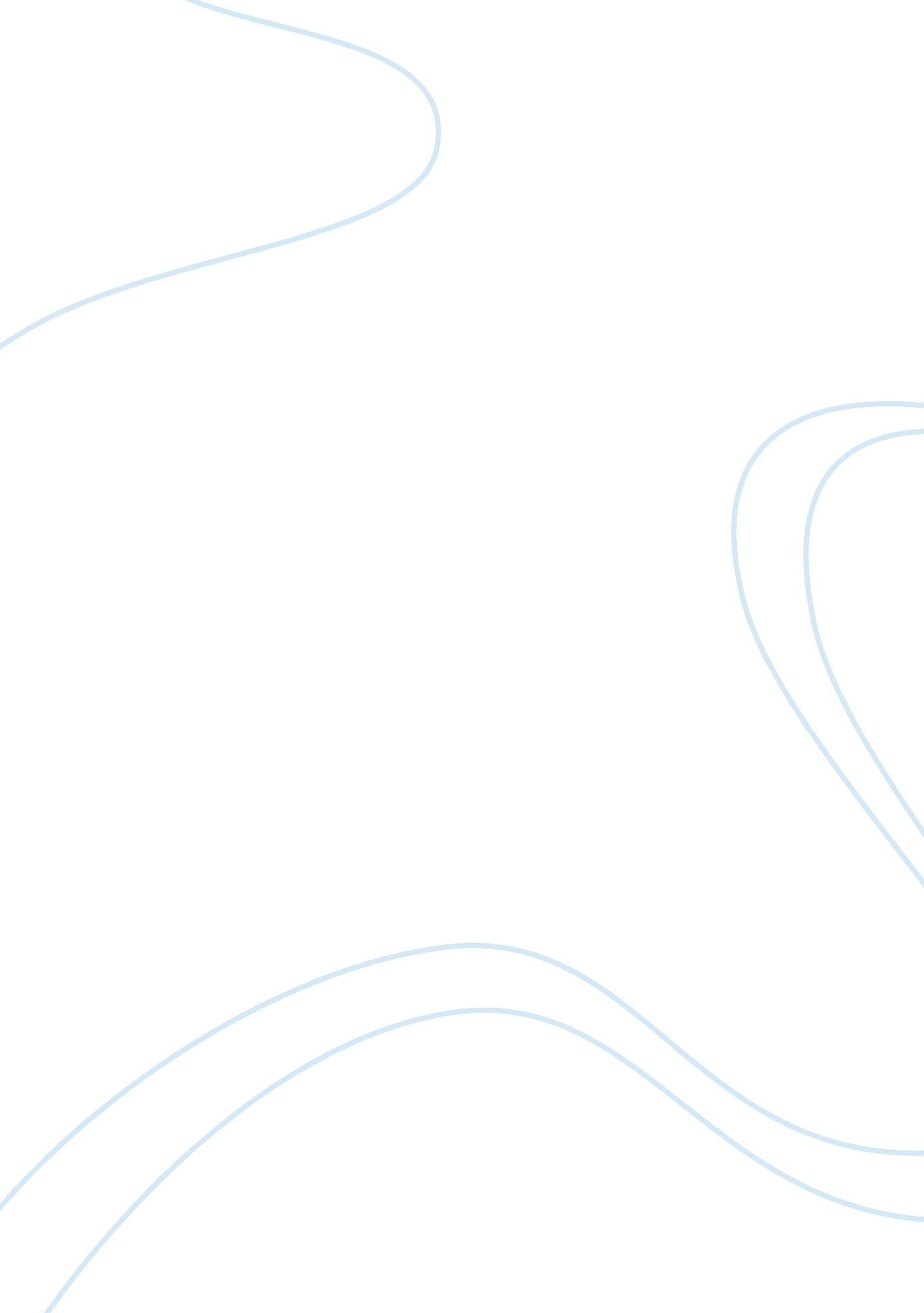 Heavy machinery is the prime need of industries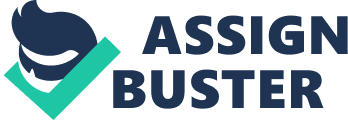 Heavy Machinery is the prime need of the industries. The machines like bulldozer, Skid Steer Machinery, excavator, wheel loaders, drilling machine, mixer trucks and many more are used for the construction purposes, while the cranes, industrial truck, forklift and other such machines come in use in the production industry. Therefore, it is always recommended to use good machine that generate necessary power and also gets the work done. To buy these typical machines is not an easy task as they are not vegetables or other small electronic items. So, one must buy them from a reliable dealer or search for an online dealer. Heavy industry does not have a single fixed meaning as compared to light industry. It can mean production of products which are either heavy in weight or in the processes leading to their production. In general, it is a popular term used within the name of many Japanese and Korean firms, meaning 'construction' for big projects. The progress of an industry heavily depends on the type of machines it uses. Thus, it becomes important to choose the right type of machine for the industrial operations. Thus, machinery can be called as the most significant aspect of the industrial development. For industries like construction and production, the heavy machinery is used for the operations and not any small or normal machine. Used Machinery is not scrap machines, but is in good working condition. They are hardly used for 6 months or a year and half. These machines can be easily bought online. There are enormous websites that work as a platform for buying and selling of used machines. These machines are capable of serving the business purpose and are customized depending on the basis of its use. In addition to this, one can test drive these machine before paying the final amount of purchase to the traders or dealers. So, if you are well satisfied about the machine, you can pay for it and buy it. We are well aware that there is no machine that can replace any other heavy machinery. So, every machine has its own importance in the industries and the heavy machines are the greatest contributors to the industrial development. 